A Coordenadora  do Curso de  da , no uso de suas atribuições e de acordo com o disposto no inciso II do art. 8º do Regulamento de Monitoria desta IES, resolve:Art. 1º. Ficam abertas as inscrições para o processo seletivo de monitoria no período de , a inscrição deverá ser efetuada por meio do  com a informação do nome completo, número de matricula, a disciplina que deseja concorrer ao cargo de monitor e em anexo, enviar o histórico acadêmico.Art. 2º. O processo seletivo será realizado no dia , na  da Uninassau Maracanaú e constará de prova escrita, sobre todos os assuntos do programa da disciplina à qual o (a) discente está se candidatando, além da avaliação do histórico escolar do candidato. A entrevista ocorrerá no dia 08/03/2023, na Sala 17 da Unidade Maracanaú. Art. 3º.  A banca examinadora será constituída pelo professor(a) da disciplina, bem como, pela Coordenadora do Curso, os quais presidirão os trabalhos.Art. 4º. A nota final será a média aritmética das notas atribuídas pela banca examinadora à prova teórica e/ou prática (peso = 4), entrevista (peso = 2) e histórico escolar do aluno (peso = 4).Art. 5º. As demais regras para o concurso são aquelas constantes no Regulamento de Monitoria. Art. 6º. A vaga será destinada à(s) disciplina(s) constante no quadro abaixo:Art. 7º.  Os casos omissos serão resolvidos por esta Coordenação do curso. Art. 8º. Não haverá revisão de provas nem das notas atribuídas.Art. 9º. O resultado da seleção será divulgado no dia 10/03/2023,  de  de 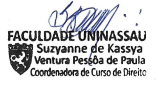 __________________________________________________Coordenadora de CursoUNIDADE:UNINASSAU MARACANAÚCURSO:DIREITOProfessor (a)Disciplina (s)Curso(s)VagasAna Patrícia Melo ArrudaSociologiae Antropologia JurídicaDireito1João Carlos Maia NetoTeoria da PenaDireito1João Carlos Maia NetoArgumentação JurídicaDireito1Augusto Cézar de Luna Cordeiro SilvaCumprimento de Sentença e Execução ExtrajudicialDireito1Welyda de Lucena BrazilDireito das ObrigaçõesDireito1Tatiane Santos NevesPortuguês JurídicoDireito2Tatiane Santos NevesTeoria da EmpresaDireito2Tatiane Santos NevesDireito das CoisasDireito1Glauton Rógis Silva NunesProcedimento no Âmbito da Administração PúblicaDireito1